Freie Universität BerlinInstitut Titel des SeminarsName(n) der LehrpersonZeitraum (Fachsemester)TitelUntertitelVorname und Name E-Mail-Adresse StudienfachkombinationSemesterzahl (z.B. 3. Fachsemester)Abgabedatum (wichtig!)Modul, in welchem die Leistung erbracht wird (z.B. Basismodul II)Art der Leistung, d.h. Studien- oder PrüfungsleistungEinleitungBeispielsätze zur Verwendung von Metasprache: Die weibliche Form des französischen männlichen Vornamens Jacques ist Jacqueline. „Das lateinische Wort DARE hat sich entwickelt zum spanischen Wort dar mit der Bedeutung 'geben'.“Titel 2.1 Untertitel TextTextTextTextTextTextTextTextTextTextTextTextTextTextTextTextTextTextTextTextTextTextTextTextTextTextTextTextTextTextTextTextTextTextTextTextTextTextTextTextText2.2 Untertitel TextTextTextTextTextTextTextTextTextTextTextTextTextTextTextTextTextTextTextTextTextTextTextTextTextTextTextTextTextTextTextTextTextTextTextTextTextTextTextTextTextBeispiel Glossierung: FR		aux		chevauxzu.ART.PL	Pferd.PL'zu den Pferden' (Quelle: Jahr)IT		and-iamogo-PRS.1PL'wir gehen'TextTextTextTextTextTextTextTextTextTextTextTextTextTextTextTextTextTextTextTextTextTextTextTextTextTextTextTextTextTextTextTextTextTextTextTextTextTextTextTextText2.3 Untertitel TextTextTextTextTextTextTextTextTextTextTextTextTextTextTextTextTextTextTextTextTextTextTextTextTextTextTextTextTextTextTextTextTextTextTextTextTextTextTextTextTextTextTextTextTextTextTextTextTextTextTextTextTextTextTextTextTextTextTextTextTextTextTextTextTextTextTextTextTextTextTextTextTextTextTextTextTextTextTextTextTextTextTextTextTextTextTextTextTextTextTextTextTextTextTextTextTextTextTextTextTextTextTextTextTextTextTextTextTextTextTextTextTextTextTextTextTextTextTextTextTextTitel 3.1 Untertitel TextTextTextTextTextTextTextTextTextTextTextTextTextTextTextTextTextTextTextTextTextTextTextTextTextTextTextTextTextText3.2 Untertitel TextTextTextTextTextTextTextTextTextTextTextTextTextTextTextTextTextTextTextTextTe 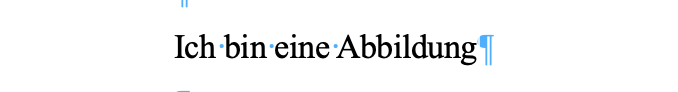 Abbildung 1: TitelTextTextTextTextTextTextTextTextTextTextTextTextTextTextTextTextTextTextTextTextTe 3.3 Untertitel TextTextTextTextTextTextTextTextTextTextTextTextTextTextTextTextTextTextTextTextTeTitel 4.1 Untertitel TextTextTextTextTextTextTextTextTextTextTextTextTextTextTextTextTextTextTextTextTeTabelle 1: Titel4.2 Untertitel TextTextTextTextTextTextTextTextTextTextTextTextTextTextTextText Text Text Text Text 4.3 Untertitel TextTextTextTextTextTextTextTextTextTextTextTextTextTextTextText Text Text Text Text FazitTextTextTextTextTextTextTextTextTextTextTextTextTextTextTextTextTextTextTextText TextTextTextTextTextTextTextTextTextTextTextTextTextTextTextTextTextTextTextTextTextTextTextTextTextTextTextTextTextTextTextTextTextTextTextTextTextTextTextTextTextTextTextTextTextTextTextTextTextTextTextTextTextTextTextTextTextTextTextTextLiteraturverzeichnisBeispiel Monographie:Gerstenberg, Annette. 2009. Arbeitstechniken für Romanisten. Eine Anleitung für den Bereich Linguistik. Tübingen: Niemeyer.Beispiel Aufsatz Sammelband:McCarthy, John J. & Alan S. Prince. 1999. Prosodic morphology. In John A. Goldsmith (ed.), Phonological theory: The essential readings, 238-288. Malden, MA & Oxford: Blackwell.Beispiel Aufsatz Zeitschrift:Milewski, Tadeusz. 1951. The conception of the word in languages of North American natives. Lingua Posnaniensis 3. 248–268. Beispiel Internet:Native Languages of the Americas. 1998–2014. Vocabulary in Native American languages: Salish words. (http://www.native-languages.org/salish_words.htm) (Zugriff: 2014-12-02.)Eigenständigkeitserklärung______________________________________	 			______________Name, Vorname (bitte Druckschrift) 						MatrikelnummerErklärungzur Prüfung im Modul ___________________________________ am _______________1. Hiermit versichere ich,dass ich die von mir vorgelegte Hausarbeit selbständig abgefasst habe, unddass ich keine weiteren Hilfsmittel verwendet habe als diejenigen, die im Vorfeld explizit zugelassen und von mir angegeben wurden, unddass ich die Stellen der Arbeit, die dem Wortlaut oder dem Sinn nach anderen Werken (dazu zählen auch Internetquellen) entnommen sind, unter Angabe der Quelle kenntlich gemacht habe, unddass ich Stellen der Arbeit, die dem Wortlaut oder dem Sinn nach KI-basierten Tools (insbesondere Textgeneratoren) entnommen sind, unter Angabe der Quelle kenntlich mache, die genutzten Tools im Anhang der Arbeit dokumentiere und die Art der Nutzung angebe, unddass ich die vorliegende Arbeit noch nicht für andere Prüfungen eingereicht habe.2. Mir ist bewusst,dass ich diese Prüfung nicht bestanden habe, wenn ich die mir bekannte Frist fürdie Einreichung meiner schriftlichen Arbeit versäume,dass ich, sofern ich zur Erstellung dieser Arbeit KI-basierter Tools verwendet habe, die Verantwortung für eventuell durch die KI generierte fehlerhafte oder verzerrte (bias) Inhalte, fehlerhafte Referenzen, Verstöße gegen das Datenschutz- und Urheberrecht oder Plagiate trage,dass ich im Falle eines Täuschungsversuchs diese Prüfung nicht bestanden habe, unddass ich im Falle eines schwerwiegenden Täuschungsversuchs ggf. die Gesamt- prüfung endgültig nicht bestanden habe und in diesem Studiengang bzw. Studien- angebot nicht mehr weiter studieren darf.___________ 							_________________________Ort, Datum 							Unterschrift Student/StudentinZahlWortWort%TextZahlWortWort%TextZahlWortWort%TextZahlWortWort%